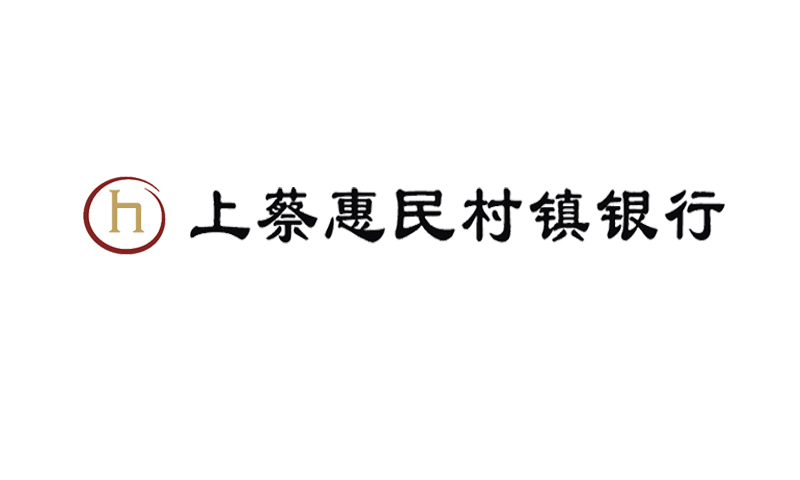 业务办理授权委托书上蔡惠民村镇银行股份有限公司:1、我单位办理企业网银变更，授权以下人员到贵行办理企业网银变更业务（含购买重要空白凭证），非以下被授权人员办理业务贵行不予受理。2、我单位法定代表人/负责人和财务负责人联系方式：                               单位公章：                               法定代表人/负责人签章：                                     年   月   日姓  名证件种类      证件号码 固定电话 手机号码姓 名证件种类   证件号码固定电话手机号码单位法定代表/负责人财务负责人